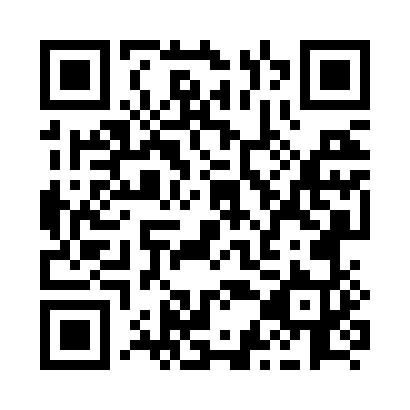 Prayer times for Walden, Ontario, CanadaMon 1 Jul 2024 - Wed 31 Jul 2024High Latitude Method: Angle Based RulePrayer Calculation Method: Islamic Society of North AmericaAsar Calculation Method: HanafiPrayer times provided by https://www.salahtimes.comDateDayFajrSunriseDhuhrAsrMaghribIsha1Mon3:355:381:306:549:2111:242Tue3:365:381:306:549:2111:233Wed3:375:391:306:549:2111:234Thu3:385:401:306:549:2111:225Fri3:395:401:306:549:2011:216Sat3:405:411:306:549:2011:207Sun3:425:421:316:549:1911:198Mon3:435:431:316:549:1911:189Tue3:445:431:316:539:1811:1710Wed3:465:441:316:539:1811:1611Thu3:475:451:316:539:1711:1412Fri3:495:461:316:539:1611:1313Sat3:505:471:316:529:1611:1214Sun3:525:481:326:529:1511:1015Mon3:545:491:326:519:1411:0916Tue3:555:501:326:519:1311:0717Wed3:575:511:326:519:1211:0618Thu3:595:521:326:509:1211:0419Fri4:005:531:326:509:1111:0320Sat4:025:541:326:499:1011:0121Sun4:045:551:326:499:0910:5922Mon4:065:561:326:489:0810:5823Tue4:075:571:326:479:0710:5624Wed4:095:581:326:479:0510:5425Thu4:115:591:326:469:0410:5226Fri4:136:011:326:469:0310:5127Sat4:156:021:326:459:0210:4928Sun4:166:031:326:449:0110:4729Mon4:186:041:326:438:5910:4530Tue4:206:051:326:438:5810:4331Wed4:226:061:326:428:5710:41